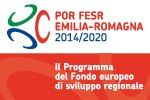 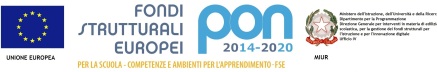 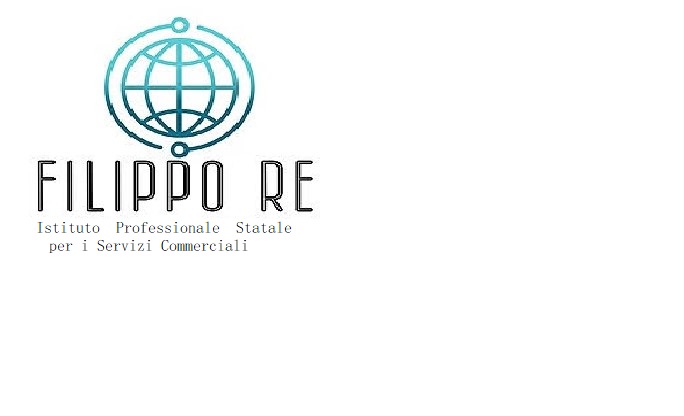 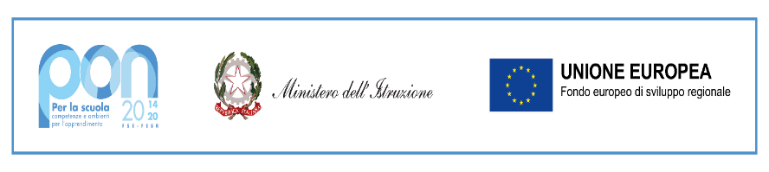 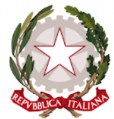 Ministero dell’IstruzioneUfficio Scolastico Regionale per l’Emilia RomagnaC.P.I.A. REGGIO SUDCentro Provinciale per l’istruzione degli adultiVia Verdi 24 – Reggio Emilia – Tel. 0522585972 – C. M. REMM13200B – C. F. 91168540358 email: segreteria@cpiareggiosud.edu.it - remm13200b@istruzione.it email certificate: remm13200b@pec.istruzione.itsito web: www.cpiareggiosud.edu.itCO.VAL.CRE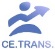 ( commissione – valutazione – crediti )DOSSIER PERSONALE PER L’IDA(LIBRETTO PERSONALE) DEL CANDIDATOA.S. _______Cognome __________________ Nome _________________Dati anagraficiCrediti formali (allegare eventuale documentazione)Eventuali annotazioni: ……………………………………………………………………………………………………………………………………………………………………………………………………………………………………………………………………………………………………………………………………………………………………………………………………………………………………………………………………………………………………………………………………………………………………………………………Crediti non formali (allegare eventuale documentazione)Crediti informali (allegare eventuale documentazione)Attività lavorativa attuale Attività lavorative precedentiAltroEventuali annotazioni: …………………………………………………………………………………………………………………………………………………………………………………………………………………………………………………………………………………………………………………………………………………………………………………………………………………………………………………………………………………………………………………………………………………………………………………………..Per ciò che concerne il trattamento dei dati personali ci si atterrà alle disposizioni previste dal decreto Legislativo 30 giugno 2003, n° 196. Dichiarazione rilasciata ai sensi dell’art. 2 della Legge 4 gennaio 1968 come modificato dall’art. 3 comma 10 legge 15 maggio 1997 n° 127.Data  _____/_____/_________Firma del candidato                                                                             _________________________              Firma del tutor ________________________Cognome:Nome:Cittadinanza:Cittadinanza:Cittadinanza:Cittadinanza:Nazione di nascita:Nazione di nascita:Data di nascita:In Italia (da anni/mesi):In Italia (da anni/mesi):Residente in via:Residente in via:Residente in via:Residente in via:Città:Domicilio (se differente da residenza):Domicilio (se differente da residenza):Domicilio (se differente da residenza):Domicilio (se differente da residenza):Domicilio (se differente da residenza):Domicilio (se differente da residenza):Domicilio (se differente da residenza):Telefono personale:Telefono personale:Telefono personale:Altro recapito telefonico:                                       Altro recapito telefonico:                                       e-mail:e-mail:Codice fiscale: Codice fiscale: Codice fiscale: Codice fiscale: Codice fiscale: Codice fiscale: Codice fiscale: Titoli di studio in possessoItaliaEsteroduratadocumNessunoSi     No Elementare c/o………………………………Si     No Licenza media c/o………………………………Si     No Formazione professionale/IEFP c/o………………………………Si     No Qualifica  c/o………………………………Si     No Diploma superiore c/o………………………………Si     No Laurea c/o………………………………Si     No AltroScuola di provenienza (indicare il tipo di scuola e l’ultimo anno frequentato) c/o………………………………Si     No Corsi presso enti e organismi che  rientrano nel sistema dell’istruzione e della formazioneItaliaEsteroLivello/ Contenutiduratadocum…………………………………. c/o………………………………Si      No ………………………………….  c/o………………………………Si      No Certificazione ufficiale di conoscenza della lingua italianaConseguita c/oLivello/ContenutidocumPLIDASi     No CELI Si     No CILSSi     No ITSi     No Si     No Si     No Si     No Corsi presso enti e organismi che NON rientrano nel sistema dell’istruzione e della formazioneItaliaEsteroLivello/ Contenutiduratadocum…………………………………c/o……………………Si      No …………………………………c/o……………………Si      No ………………………………c/o……………………Si      No Corsi di formazioneItaliaEsteroLivello/ ContenutiduratadocumInformatica (ECDL)c/o……………………Si      No Italiano L2c/o……………………c/o……………………Si      No Si      No Italiano L2c/o……………………c/o……………………Si      No Si      No Lingua straniera …………………………Lingua straniera …………………………c/o……………………c/o……………………Si      No Si      No Lingua straniera …………………………Lingua straniera …………………………c/o……………………c/o……………………Si      No Si      No Altro………………………..c/o……………………Si      No Tipo di attività/settoreLavoro/mansione/posizione ricopertac/oData di inizio dell’attivitàDocumentazione Si                  No Tipo di attività/settoreLavoro/mansione/posizione ricopertac/oDurataDocumentazione Si                  No Tipo di attività/settoreLavoro/mansione/posizione ricopertac/oDurataDocumentazione Si                  No Tipo di attività/settoreLavoro/mansione/posizione ricopertac/oDurataDocumentazione Si                  No Interessi personali coerentiEsperienze personali 